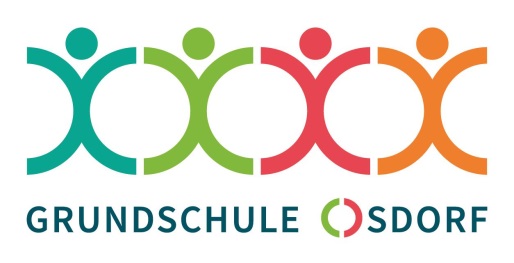 																						Zur Schule 8, 24251 Osdorf										T 04346-7214 F 04346-602975								Osdorf, 07. Januar 2023Einladung zum Elternabend der Offenen GanztagsschuleLiebe Eltern,da sich der Elternverein „Betreute Grundschule e. V.“ zum Ende des Jahres 2022 aufgelöst hat und seit Januar 2023 die Isfa GmbH als neuer Träger für die Betreuung an der Grundschule Osdorf zuständig ist, möchten wir Sie zu einem Elternabend am Donnerstag, dem 23. Februar um 19 Uhrin die Mensa der Grundschule Osdorfeinladen.Tagesordnung1. Begrüßung und Vorstellungsrunde2. Informationen der Schulleitung3. Neuerungen und Abläufe4. Fragen der Anwesenden5. VerschiedenesWir freuen uns auf zahlreiches Erscheinen.Freundliche GrüßeUte KoschinskiSchulleitungAn die Erziehungsberechtigten der Grundschülerinnen und Grundschüler des Offenen Ganztagsangebotes der Grundschule Osdorf